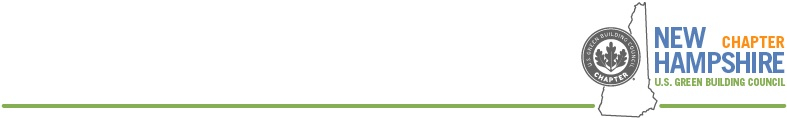 6:30PM – 8:00PMSeptember 7th, 2021Board Meeting Agenda (Video Conference)Opening RoundKim P – Enjoyed Thompson Field House! Joined Harvey Bowling TeamMark G – absentJohn P – Good hectic! Knee replaced and feeling better! Anniversary.Doug S – Excited to get newsletter out. Ed G – absentMike C – Busy. Field House was inspiring.Kim M – Waltham High School CA all day.Paul L – absentGrady – absentRead chapter vision: USGBC New Hampshire envisions a built environment where we live, prosper, and play within the sustainable cycles of nature.Read chapter mission: The USGBC NH Chapter promotes, educates, and advocates for sustainability in New Hampshire with the intent of transforming the built environment to one that supports a healthy community built on social responsibility, environmental stewardship and economic prosperity.Meeting Minutes – approved (last month 2)Finances – approved (last month 2)Sponsorship – no newsNewsletter – going out this month! Field notes – Grady (NH Chapter of New England Healthcare Society of Engineers)? Doug (gender-neutral toilets)?Events:April 22nd (earth day!) Green Eggs (7:30-9:00AM) – Froling Energy Keene (outside) – Ed? (follow up by e-mail) backburneredMay 22nd – Antrim Wind (Saturday) – Ed? backburneredJune 21st – Nashua Community PPA Solar (Kim – waiting to hear back) July 22nd – Summer Social at Blastey (outdoor seating) – Mark, can we pencil in? Virtual plan B in place (Mark to confirm booking venue)BYOFoodAugust 5th – 7:30AM – 9:00AM Green Eggs at Kingston Hall (confirmed).August 20th – 1:00PM-3:00PM NH AIA EP Tour – ORMS (confirmed).September 2nd – 7:30AM-9:00AM Green Eggs at Thompson Hall (confirmed).September 21st – 7:30AM-9:00AM Green Eggs at NHRANG Hookset Field Maintenance Shop (confirmed)October 22nd – 2:00PM-4:00PM NH AIA EP Tour - ORMS??? – 7:30-9:00 Green Eggs. UNH Durham Cogen plant (last week of October or first week of November Tuesday, Wed., or Thursday)(confirmed)September 21st 7:30-9:00AM- Revision Tracking Solar Array (Mike to follow up with Ed) backburneredOctober – Unitil Operations Center – Exeter pre-recorded virtual tour (on board! Date? Certification getting sent in this week.) Paul to coordinate with Beth, Steve, and Chris at Procon for photography.December 9th – Annual Meeting (find a place where deposit is refundable)(Virtual Plan B)(tabled until Oct.)Kim P to report back from GreenBuildBank of NH Stage (Mark to check)Centennial (Doug to check)Portsmouth Portwalk Hotel (expensive?)Exeter Hampton Inn Portsmouth 3S Artspace (Mike to check)Bowling Alley (too expensive)January 21st – 2:00PM-4:00PM NH AIA EP Tour - ORMSABCNHVT – John?Doug – building science basics, LEED vs Passivhaus, “zero” buildings, LEED V4 Gold case studies, LCAPaul - LEEDVerdacity – LCIA AIA/GBCI continuing ed credit (Doug to move forward)Elections – Mark? Advocacy Call – Doug? National News – Kim – CEO of USGBC is leaving. Green Advantage – Grady absentOther Business/ Closing roundKim P – missing next two meetings (e-mailing thoughts). Sending newsletter by 24th.	Mark G – absentJohn P – working with ABC – will resurrect panel concept.Doug S – dueling ABC panel???Ed G – absentMike C – Will connect with UNH. Get attendance up!Kim M – Explore website for newsletter tools?Paul L – absentGrady – absent